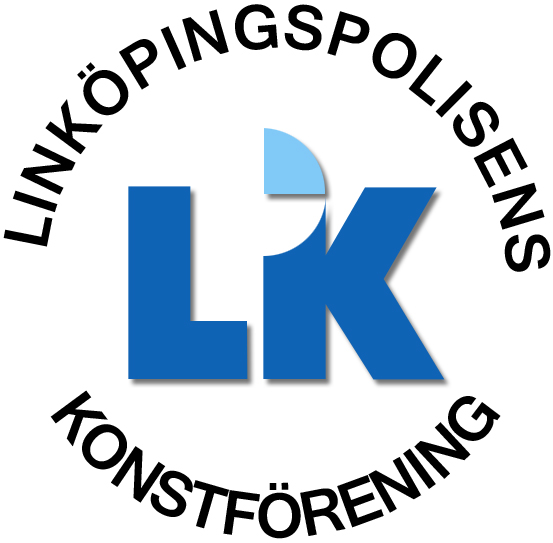 Extra föreningsstämma den 29 november 2023
i Linköpingspolisens konstföreningPlats: Delfinen NFC, Artillerigatan, LinköpingDagordning
Mötet öppnasVal av ordförande för mötetVal av sekreterare för mötetFråga om mötet stadgeenligt utlystsVal av två justerare tillika rösträknare för mötetInkomna fullmakterJustering av föreningens stadgar enligt förslag som skickats till medlemmaMötet avslutas